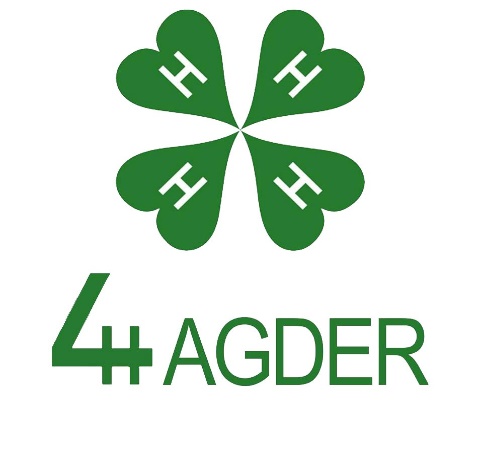 VOKSENSAMLING 28. APRIL – DØLEN HOTELL, EVJE, KL. 1800 – senest 2130Velkommen og presentasjonPresentasjon av nyansatt, Marianne KolbeinsvikMiddag kl. 1900Informasjon om sommerens leirer:Fylkesleir 23. – 26. juni, Mykland	v/Nidar 4HLandsleir 30. juli – 6. august, Breim	v/Syvert E. FurholtAspirantleir 12. – 14. august, Evje	v/Medlemsvekst i Gåsungen 4H		v/KlubbrådgiverneMedlemsvekst i Freidig 4H			v/      	« ‘Kløverbarna’ i Lyngblomsten 4H	v/		«Prosjekt naturmøteplass i Dølen 4H	v/Siri T. SolåsArbeidsfordeling i klubbene – erfaringsutvekslingAvslutning og VEL HJEM! 